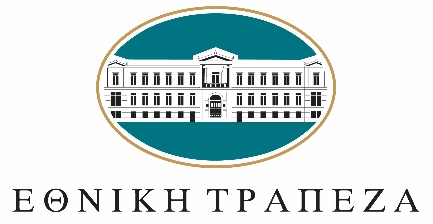 ΟΜΙΛΙΑ Κ. ΜΙΧΑΗΛΙΔΗΚυρίες και Κύριοι,Σας καλωσορίζω στη φετινή Γενική Συνέλευση και σας ευχαριστώ θερμά που είστε μαζί μας. Για άλλη μια φορά φέτος συναντιόμαστε διαδικτυακά. Ευελπιστώ ότι η πανδημία βαίνει σιγά σιγά προς το τέλος της και θα μπορέσουμε να επανέλθουμε σε μια πιο φυσιολογική πραγματικότητα. Οι  συνθήκες απαιτούν ακόμη συνεχή εγρήγορση, ετοιμότητα,  ευλυγισία στους μηχανισμούς μας και δημιουργικότητα στην ηγεσία και τις αποφάσεις μας.Θέλω να ευχαριστήσω όλα τα μέλη του Διοικητικού Συμβουλίου για την εξαιρετική συνεργασία και την πολύτιμη συνεισφορά τους τα τέσσερα σχεδόν τελευταία χρόνια που είμαστε μαζί, συνοδοιπόροι και συνδιαμορφωτές ενός νέου πλαισίου λειτουργίας που βασίζεται σε κοινές αξίες, κοινούς στόχους και κοινό όραμα, που σμιλέψαμε μαζί.Θέλω επίσης να συγχαρώ τον Παύλο και την εκτελεστική του ομάδα για την πρόοδο, την αποτελεσματικότητα, και την ηγεσία που επέδειξαν σε δύσκολες συνθήκες πρωτόγνωρης αβεβαιότητας. Το όραμα και η αποστολή του Μετασχηματισμού μας οδήγησε να θωρακίσουμε και να οδηγήσουμε την Εθνική Τράπεζα στο αύριο. Το πρόγραμμα Μετασχηματισμού όπλισε και προετοίμασε τη Τράπεζά μας για να μπορεί να ανταπεξέρχεται συστηματικά και με επιτυχία σε όλες τις προκλήσεις και τις δυσκολίες που μας επιφυλλάσει τα μέλλον. Οι μηχανισμοί του Μετασχηματισμού έγιναν το πλαίσιο και το εργαλείο για να παραμένουμε συνεχώς μπροστά από τις εξελίξεις. 
4 χρόνια πριν:Αποφασίσαμε να χτίσουμε πάνω στις παραδόσεις της σημαντικής κληρονομιάς μας.Πιστέψαμε σε ΈΝΑ κοινό σκοπό: Να συνεχίσουμε να δημιουργούμε μέλλον μαζί. 180 χρόνια τώρα και για τα επόμενα 180. Προωθήσαμε ριζικές αλλαγές που έπρεπε να γίνουν με πυξίδα το όραμα αυτό. Φτιάξαμε άμεσα τα βασικά δομικά στοιχεία του μοντέλου μετασχηματισμού. Ακολουθήσαμε μια συνταγή που μπορεί να χαρακτηριστεί ως η «αρχιτεκτονική του μετασχηματισμού»Δημιουργήσαμε μια ανανεωμένη, δυναμική, κερδοφόρα και ηγετική Εθνική. Την Τράπεζα του μέλλοντος, που στηρίζει το μέλλον των πελατών της, των ανθρώπων της, της πατρίδας μας.Και εδώ και 4 χρόνια τα κατορθώματα του Μετασχηματισμού  μας δίνουν καθημερινά κουράγιο και αυτοπεπεποίθηση ότι μαζί μπορούμε και οφείλουμε να τολμάμε, να εμπνεόμαστε και να υλοποιούμε. Σήμερα και για μια τελευταία φορά είμαι πολύ περήφανος που μπορώ μοιραστώ μαζί σας τι έχουμε καταφέρει μετά από 3 χρόνια, μέσω του πιο ολοκληρωμένου Προγράμματος Μετασχηματισμού που έχει υλοποιήσει ποτέ Ελληνική Τράπεζα. Χτίσαμε ένα στιβαρό μηχανισμό μετασχηματισμού, με εξελιγμένες αξίες και εξελιγμένη ηγεσία που κάνει πράξη την έννοια της «ηγεσίας βάσει αξιών» Εξυγιάναμε τον ισολογισμό μας και πετύχαμε την ουσιαστική μείωση των ΜΕΑ, ενώ καθόλη τη διάρκεια της πανδημίας περιορίσαμε τη δημιουργία νέων μη εξυπηρετούμενων δανείων.Κάθε μέρα συνθέτουμε μια καλύτερη Τράπεζα για τους Πελάτες μας και τους μετόχους μας. Σε μια Ελλάδα που αλλάζει, μια Τράπεζα που αλλάζει, η Εθνική καινοτομεί και πρωτοπορεί: Νέες ψηφιακές λειτουργίες, νέες ψηφιακές πλατφόρμες, ταχύτερη αναδιοργάνωση του δικτύου καταστημάτων. Ευελιξία και αποτελεσματικότητα στο λειτουργικό και επιχειρηματικό μας  μοντέλο.Εισάγαμε ένα νέο σύστημα αξιολόγησης και παροχής κινήτρων για το προσωπικό. Οι άνθρωποί μας μας βλέπουν ότι η εξέλιξη και οι προοπτικές του βασίζονται σε αξιοκρατικά κριτήρια που ανοίγουν δρόμους και δημιουργούν προοπτική.Ιδρύσαμε την Ακαδημία της Εθνικής Τράπεζας και εγκαινιάσαμε ειδικά προγράμματα επιμόρφωσης για νεότερους συναδέλφους με ταλέντο και δυνατότητες. Δίνουμε μεγάλη σημασία στο upskilling των συνεργατών μας.Ενισχύσαμε τον Εσωτερικό Έλεγχο και και ενημερώσαμε για την Κουλτούρα Κινδύνου η οποία θα πρέπει να διατρέχει τον οργανισμό.Βελτιώνουμε συνεχώς τον θεσμικό μας μηχανισμό σε επίπεδο εταιρικής διακυβέρνησης και τις δυνατότητες υλοποίησης του Μετασχηματισμού.Παραμένουμε συνεπείς στις αυστηρές οδηγίες των Ευρωπαϊκών Εποπτικών Αρχών.Ευθυγραμμίζουμε συνεχώς – Όραμα – Στρατηγική - Αξίες-Σκοπό-Ηγεσία- ΚουλτούραΤο πιο μεγάλο μας επίτευγμα είναι η αλλαγή κουλτούρας που όλοι αναγνωρίζουμε στη Τράπεζά μας. Oρίσαμε το σύνολο των αξιών και των συμπεριφορών μας που διαμορφώνουν την κουλτούρα του οργανισμού που θέλουμε. Οι αξίες μας  αποτελούν τον προσανοτολισμό μας και οδηγούν τη Τράπεζά μας στο μέλλον της.Στόχος η Εθνική να ξαναγίνει ένας φάρος: για το τι σημαίνει σύγχρονη τραπεζική, τι σημαίνει ηγεσία, τι σημαίνει Ελλάδα σήμερα και προπαντός αύριο.Τολμήσαμε τομές. Σπάσαμε τα σιλό με σκοπό να εμπνεύσουμε ομαδικότητα και συνεργασία, δημιουργώντας θεματικούς  πυλώνες στο πλαίσιο του νέου λειτουργικού μας μοντέλου.Χτίσαμε τη μηχανή του μετασχηματισμού μέσα από ένα νέο μοντέλο ηγεσίας που διασφαλίζει ότι η δουλειά γίνεται σωστά.Στηρίξαμε ηγέτες φιλόδοξους αφοσιωμένους και ταπεινόφρονες, που βάζουν πάντα το «εμείς» πάνω από το «εγώ». Δημιουργήσαμε ένα μηχανισμό μετασχηματισμού, πρωτοπόρο  και μοναδικό στο τραπεζικό σύστημα της Ελλάδας. Τέλος συνεχίζουμε με πάθος και προσήλωση τη  μακρόχρονη και ουσιαστική προσφορά μας στην οικονομική και κοινωνική ανάπτυξη της χώραςΣήμερα η χώρα μας έχει μια ξεκάθαρη και μοναδική ευκαιρία, μέσω του Ταμείου Ανάκαμψης αλλά και των δομικών αλλαγών που έγιναν τα τελευταία χρόνια, να επανεφεύρουμε την Ελλάδα μας. Να γίνουμε από το παράδειγμα προς αποφυγή που είμασταν πριν από κάποια χρόνια στο παράδειγμα προς μίμηση για το τι μπορεί να καταφέρει ένα έθνος όταν υπάρχει όραμα, πλαίσιο, τόλμη, δημιουργικότητα και αλληλεγγύη.Εμείς ως Εθνική θα πρωτοστατήσουμε σε αυτή την εθνική προσπάθεια. Θα είμαστε στις επάλξεις, έτοιμοι να στηρίξουμε τους πελάτες μας, τις επιχειρήσεις και την ανάκαμψη με στόχο να εκμεταλευτούμε πλήρως τις ευκαιρίες και τις προοπτικές που ανόγονται μπροστά μας. Και θα το κάνουμε με ενσυναίσθηση και ευθύνη, με συνέπεια και σκληρή δουλειά. Κυρίες και Κύριοι μέτοχοι,Δεν υπάρχουν λόγια που να περιγράφουν τη συγκίνηση που νιώθω έχοντας συμμετάσχει στο ταξίδι ενός οργανισμού που αλλάζει εκ βάθρων, με σκοπό να υπηρετήσει το σκοπό για τον οποίο υπάρχει στον κόσμο, εμπνέοντας, ενθαρρύνοντας και παρασύροντας στις αλλαγές τους ανθρώπους που τον απαρτίζουν. Έτσι και εγώ σήμερα με μεγάλη ικανοποίηση και περηφάνεια παραστάθηκα στο κοινό μας ταξίδι και συμμετείχα στα κοινά μας επιτεύγματα τα τελευταία χρόνια. Σας ευχαριστώ πολύ.Αθήνα, 30 Ιουλίου 2021